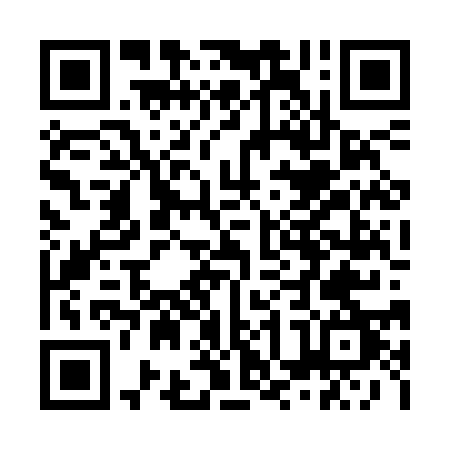 Prayer times for Domaine-Majeau, Quebec, CanadaWed 1 May 2024 - Fri 31 May 2024High Latitude Method: Angle Based RulePrayer Calculation Method: Islamic Society of North AmericaAsar Calculation Method: HanafiPrayer times provided by https://www.salahtimes.comDateDayFajrSunriseDhuhrAsrMaghribIsha1Wed4:015:3912:505:528:029:402Thu3:595:3712:505:538:049:423Fri3:575:3612:505:548:059:444Sat3:555:3412:505:548:069:465Sun3:535:3312:505:558:089:486Mon3:515:3112:505:568:099:507Tue3:495:3012:505:578:109:528Wed3:475:2912:505:578:119:549Thu3:455:2712:505:588:139:5510Fri3:435:2612:505:598:149:5711Sat3:415:2512:506:008:159:5912Sun3:395:2312:506:008:1610:0113Mon3:375:2212:506:018:1810:0314Tue3:355:2112:506:028:1910:0515Wed3:345:2012:506:028:2010:0716Thu3:325:1912:506:038:2110:0917Fri3:305:1812:506:048:2210:1018Sat3:285:1712:506:058:2410:1219Sun3:275:1512:506:058:2510:1420Mon3:255:1412:506:068:2610:1621Tue3:235:1312:506:078:2710:1822Wed3:225:1312:506:078:2810:1923Thu3:205:1212:506:088:2910:2124Fri3:185:1112:506:088:3010:2325Sat3:175:1012:506:098:3110:2526Sun3:155:0912:506:108:3210:2627Mon3:145:0812:516:108:3310:2828Tue3:135:0812:516:118:3410:2929Wed3:115:0712:516:118:3510:3130Thu3:105:0612:516:128:3610:3331Fri3:095:0612:516:138:3710:34